                                                    Head Start/GSRP Family Contacts Checklist for Classroom Staff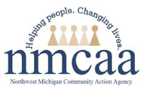                                                          Bold and italicized are forms that can be found at www.nmcaahs.comDuring any time if a change in a family’s information changes (address, phone number, new baby, etc.), complete a Change of Status and send it to DMTRefer to the Open House Guidance and Home Visit Guidance for more specific guidance.  8/23   Distribution: Classroom Staff complete prior to children’s first day of school                                                                                                             EHS-HS Team\ERSEA\HS GSRP Family Contacts Checklist for Classroom StaffFACE-TO-FACE ORIENTATION (to be completed prior to the first day of school):FACE-TO-FACE ORIENTATION (to be completed prior to the first day of school):FACE-TO-FACE ORIENTATION (to be completed prior to the first day of school):FACE-TO-FACE ORIENTATION (to be completed prior to the first day of school):FACE-TO-FACE ORIENTATION (to be completed prior to the first day of school):Required Paperwork to be completed by the Family:Required Paperwork to be completed by the Family:As Needed Paperwork Based on the Child’s Application:As Needed Paperwork Based on the Child’s Application:As Needed Paperwork Based on the Child’s Application:Child Information Record Child Information Record Emergency Care Plan and Medication Authorization (Refer to Allergy and Health Monitoring Form)Emergency Care Plan and Medication Authorization (Refer to Allergy and Health Monitoring Form)Emergency Care Plan and Medication Authorization (Refer to Allergy and Health Monitoring Form)Parent/Guardian Release Parent/Guardian Release 3-Year-Old Waiver for children accepted and turning 3 between 9/1 and 12/1 (HS only)3-Year-Old Waiver for children accepted and turning 3 between 9/1 and 12/1 (HS only)3-Year-Old Waiver for children accepted and turning 3 between 9/1 and 12/1 (HS only)Parent Pick-Up Letter and Parent Pick-Up Policy Parent Pick-Up Letter and Parent Pick-Up Policy Authorization for Releasing an Enrolled Child to a MinorAuthorization for Releasing an Enrolled Child to a MinorAuthorization for Releasing an Enrolled Child to a MinorHead Start Orientation Training and Family Partnership Agreement (HS) or GSRP Orientation Training Review (GSRP) Head Start Orientation Training and Family Partnership Agreement (HS) or GSRP Orientation Training Review (GSRP) Special Diet Statement, Parent Request to Provide Food (refer to Allergy and Health Monitoring Form and Program Support for guidance)Special Diet Statement, Parent Request to Provide Food (refer to Allergy and Health Monitoring Form and Program Support for guidance)Special Diet Statement, Parent Request to Provide Food (refer to Allergy and Health Monitoring Form and Program Support for guidance)Bus Information for Parents for all families with any type of bussingBus Information for Parents for all families with any type of bussingOther Parent Contact InformationOther Parent Contact InformationOther Parent Contact InformationUSDA Participant Enrollment Form and Participant/Parent-Guardian Letter (HS and HS/GSRP Blend Only) (on gray paper)USDA Participant Enrollment Form and Participant/Parent-Guardian Letter (HS and HS/GSRP Blend Only) (on gray paper)Disclosure with Parental Consent for referralsDisclosure with Parental Consent for referralsDisclosure with Parental Consent for referralsHousehold Income Eligibility Statement with Instructions and Participant/Parent-Guardian Letter (100% GSRP) (on gray paper)                                            Household Income Eligibility Statement with Instructions and Participant/Parent-Guardian Letter (100% GSRP) (on gray paper)                                            Handouts for familiesHandouts for familiesHandouts for familiesChild Comfort and Life ExperiencesChild Comfort and Life ExperiencesLearning Genie FlyerLearning Genie FlyerMeet your FES and Teacher PostcardFES BiographyFES BiographyOpen House InviteRequired Items to be Reviewed in the Head Start/GSRP Parent Handbook at OrientationRequired Items to be Reviewed in the Head Start/GSRP Parent Handbook at OrientationRequired Items to be Reviewed in the Head Start/GSRP Parent Handbook at OrientationRequired Items to be Reviewed in the Head Start/GSRP Parent Handbook at OrientationRequired Items to be Reviewed in the Head Start/GSRP Parent Handbook at OrientationAttendanceGuidance PolicyGuidance PolicyReleasing Children to Authorized and Unauthorized AdultsReleasing Children to Authorized and Unauthorized AdultsProgram SafetyPedestrian SafetyPedestrian SafetyActive SupervisionActive SupervisionWhat to do when your child is sick/Sick PolicyInkind- What is In-kind guidance (HS only)Inkind- What is In-kind guidance (HS only)Weather PolicyWeather PolicyNMCAA Health PlanVolunteer Screening and Supervision PolicyVolunteer Screening and Supervision PolicyNMCAA Lockdown/Active Shooter NotificationNMCAA Lockdown/Active Shooter NotificationDiscuss the ESI-r/ASQ screener1st HOME VISIT (to be completed one time between August and November)1st HOME VISIT (to be completed one time between August and November)1st HOME VISIT (to be completed one time between August and November)1st HOME VISIT (to be completed one time between August and November)1st HOME VISIT (to be completed one time between August and November)School Readiness begins with HealthSchool Readiness begins with HealthDiscuss GOLD objectives/dimensions-assessing children 3 times a yearDiscuss GOLD objectives/dimensions-assessing children 3 times a yearDiscuss GOLD objectives/dimensions-assessing children 3 times a yearChild and Family School Readiness PlanChild and Family School Readiness PlanDiscuss Parent Meeting and Policy Council Elections and when they will take place (HS only) Family Engagement Activities Guidance and ResourcesDiscuss Parent Meeting and Policy Council Elections and when they will take place (HS only) Family Engagement Activities Guidance and ResourcesDiscuss Parent Meeting and Policy Council Elections and when they will take place (HS only) Family Engagement Activities Guidance and ResourcesConscious Discipline Breathing Cube ActivityConscious Discipline Breathing Cube ActivityDiscuss ESI-r screener – ISD collaborationDiscuss ESI-r screener – ISD collaborationDiscuss ESI-r screener – ISD collaborationPedestrian Safety Tips handoutPedestrian Safety Tips handoutOPEN HOUSE: (to be scheduled before 1st day of school) OPEN HOUSE: (to be scheduled before 1st day of school) OPEN HOUSE: (to be scheduled before 1st day of school) OPEN HOUSE: (to be scheduled before 1st day of school) OPEN HOUSE: (to be scheduled before 1st day of school) Handwashing training and Handwashing HandoutHandwashing training and Handwashing HandoutFamily PhotosFamily PhotosFamily PhotosClassroom Calendar-specific to your classroomClassroom Calendar-specific to your classroomHealthy Snacks available for families – IMIL Weebly link for snack ideasHealthy Snacks available for families – IMIL Weebly link for snack ideasHealthy Snacks available for families – IMIL Weebly link for snack ideasMagnets with classroom informationMagnets with classroom informationCommunity Resource Directory – provided by FESCommunity Resource Directory – provided by FESCommunity Resource Directory – provided by FESFamilies review Parent Corner and Emergency PostingsFamilies review Parent Corner and Emergency Postings